URZĄD GMINY BIELICE 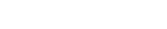 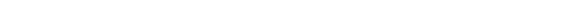 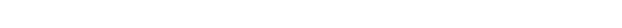 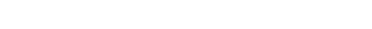 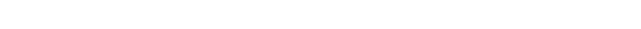 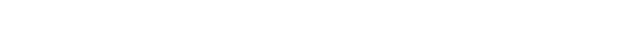 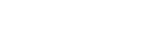 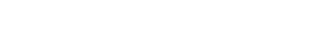 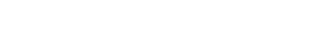 Bielice, dnia......................................... OŚWIADCZENIENiniejsze oświadczenie składane jest celem weryfikacji czy osoba składająca wniosek o ujęcie w stałym obwodzie 
głosowania spełnia warunki stałego zamieszkania na terenie Gminy Bielice zgodnie z art. 20 § 2 Ustawy z dnia 
5 stycznia 2011 roku Kodeks wyborczyPan/Pani: ..................................................................................................................................................................... ur:................................................................................................................................................................................... tożsamość potwierdzono na podstawie :…………………………………............................................. ......................................................................................................................................................................................................... W celu wykazania okoliczności stałego przebywania na terenie Gminy Bielice oświadczam, że aktualnie zamieszkuję pod adresem .......................................................................................................................................................................................................... .......................................................................................................................................................... posiadając tytuł prawny do korzystania z ww. lokalu/nieruchomości w postaci................................. .......................................................................................................................................................... W celu wykazania zamiaru stałego pobytu oświadczam, że na terenie Gminy Bielice koncentruję  swoje interesy majątkowe oraz osobiste w postaci............................................................................................................................................................................................................................................................................................................................................................................................... ........................................................................................................................................................... .......................................................................................................................................................... tym samym organizując swoje centrum życiowe na terenie Gminy Bielice. …..…………………………………….Podpis osoby składającej oświadczenie…………..…………………………………………Podpis i pieczęć przyjmującego oświadczenie